PROGRAMA DE CURSODISCIPLINA: ENTOLOGIA SUL-AMERICANA1 / 2018PROFESSORA: JOANA MILLERHORÁRIO: SEGUNDAS E QUARTAS (14h - 16h)O curso pretende introduzir os alunos aos estudos de etnologia sul-americana a partir de um material diverso que inclui textos clássicos da etnologia e produções recentes de intelectuais e artistas indígenas e não indígenas. Procura-se, a partir desse material, oferecer um panorama amplo das questões que tem norteado os estudos nessa área de conhecimento.Aula introdutória A outra margem do OcidenteNovaes, Adauto, 1999. “A outra margem do Ocidente”. Em: Adauto Novaes (org.) A outra margem do Ocidente. Companhia das Letras, São Paulo (pp.1-14)Kopenawa, Davi, 1999. “Descobrindo os brancos”. Em: Adauto Novaes (org.) A outra margem do Ocidente. Companhia das Letras, São Paulo (pp.15-22)Viveiros de Castro, Eduardo, 2002.  “O mármore e a murta: sobre a inconstância da alma selvagem”. Em: A Inconstância da alma selvagem - e outros ensaios em antropologia. Cosac&Naif. São Paulo. (pp.181-264)Filme: “Tava, a casa de pedra”. Direção: Ariel Ortega, Ernesto de Carvalho, Patrícia Ferreira, Vincent Carelli Corpo e Pessoa na Amazônia IndígenaSeeger, Anthony, Roberto DaMatta e Eduardo Viveiros de Castro 1979. ‘A construção da pessoa nas sociedades indígenas brasileiras’. Boletim do Museu Nacional 32: 2-19.Viveiros de Castro, Eduardo 2002. ‘Esboço de cosmologia yawalapiti’. Em: Eduardo Viveiros de Castro, A Inconstância da Alma Selvageme Outros Ensaios de Antropologia. São Paulo: Cosac & Naify. Páginas 27-85.McCallum, Cecilia 1996. ‘Morte e pessoa entre os Kaxinawá’. Mana. Estudos de Antropologia Social 2(2): 49-84.Seeger, Antony, 1980. “O significado dos ornamentos corporais”. Em: Os índios e Nós. Estudos sobre sociedades tribais brasileiras. Editora Campus, Rio de Janeiro. (pp.43-60)Gow, Peter,1999. “A geometria do corpo”. Em: A outra margem do Ocidente. Companhia das Letras, São Paulo (pp.299-316)Filme: A iniciação do jovem xavanteNatureza, Cultura e PerspectivismoViveiros de Castro, Eduardo 1996. ‘Os pronomes cosmológicos e o perspectivismo ameríndio’. Mana. Estudos de Antropologia Social 2(2): 115-144.Lima, Tânia Stolze 1996. ‘O dois e seu múltiplo: reflexões sobre o perspectivismo em uma cosmologia tupi’. Mana. Estudos de Antropologia Social 2(2): 21-47.Lima, Tânia Stolze 2002. ‘O que é um corpo?’. Religião & Sociedade 22(1) 9-20.Vilaça, Aparecida 1998. ‘Fazendo corpos: reflexões sobre morte e canibalismo entre os Wari’ à luz do perspectivismo’. Revista de Antropologia 41(1): 9-67.Barreto, João Paulo Lima, 2013. Wai-Mahsã: peixes e humanos. Um ensaio de Antropologia Indígena. Dissertação de Mestrado – UFAM, Manaus. (capítulos a selecionar)Xamanismo e políticaCarneiro da Cunha, Manuela “ Xamanismo e Tradução”. Em: A outra margem do Ocidente. Companhia das Letras, São Paulo (pp.223-236)Kopenawa, Davi, 2010. A queda do céu. Companhia das Letras (capítulos a selecionar) Território 1 - Organização Social GuianasRivière, Peter 1984 (2001). Indivíduo e Sociedade na Guiana. São Paulo: Edusp. Páginas 21 – 82.Brasil CentralNimuendajú, Curt 1976. ‘A habitação dos Timbira’. Em: Egon Schaden, Leituras de Etnologia Brasileira. São Paulo: Companhia Editora Nacional. Páginas 44-60.Melatti, Júlio Cesar 1976. Nominadores e genitores: um aspecto do dualismo krahô. Em: Egon Schaden, Leituras de Etnologia Brasileira. São Paulo: Companhia Editora Nacional. Páginas 139-148Território 2  - Demarcação de terras indígenasRicardo, Carlos Alberto, 1999. “A demarcação das terras e o futuro dos índios no Brasil” Em: Adauto Novaes (org.) A outra margem do Ocidente. Companhia das Letras, São Paulo (p.351-358)Capiberibe, Artionka ; Bonilla, Oiara . “A ocupação do Congresso: contra o quê lutam os índios?”. EM: Estudos Avançados (Online), v. 29, p. 293-313, 2015.Filmes: Corumbiara, Direção: Vicent CarelliDesterro Guarani. Direção: Ariel Ortega, Patricia Ferreira, Ernesto de Carvalho, Vicent CarelliSites a serem consultados:www.juliomelatti.pro.brpib.socioambiental.org/PTwww.videonasaldeias.com.brhttps://deolhonosruralistas.com.br/amazoniareal.com.brUNIVERSIDADE FEDERAL FLUMINENSE   Instituto de Ciências Humanas e Filosofia   Departamento de Antropologia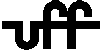 